Муниципальное бюджетное дошкольное образовательное учреждение«Детский сад «Сказка» города Николаевска»Николаевского муниципального района Волгоградской областиУтверждено:Заведующий МБДОУ «Сказка»______________ Т.В. МеденцоваАкция для родителей младшей группы на тему: «Экономить просто»/в рамках Всероссийского фестиваля энергосбережения «Вместе Ярче-2017 в Николаевском муниципальном районе Волгоградской области/.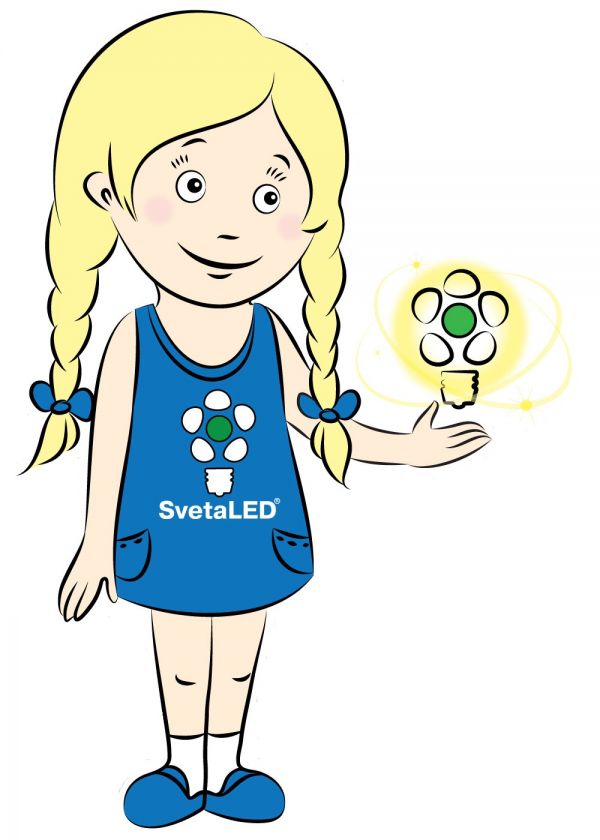 Подготовили и провели: воспитатель I квалификационной категорииКутепова Наталья ВладимировнаВоспитатель:Колесниченко Светлана НиколаевнаСентябрь 2017 год     В рамках Всероссийского фестиваля энергосбережения «Вместе Ярче-2017 в Николаевском муниципальном районе Волгоградской области мы организовали акцию «Экономить просто». Родителям были вручены буклеты и памятки о правильном и бережном отношении к энергоресурсам.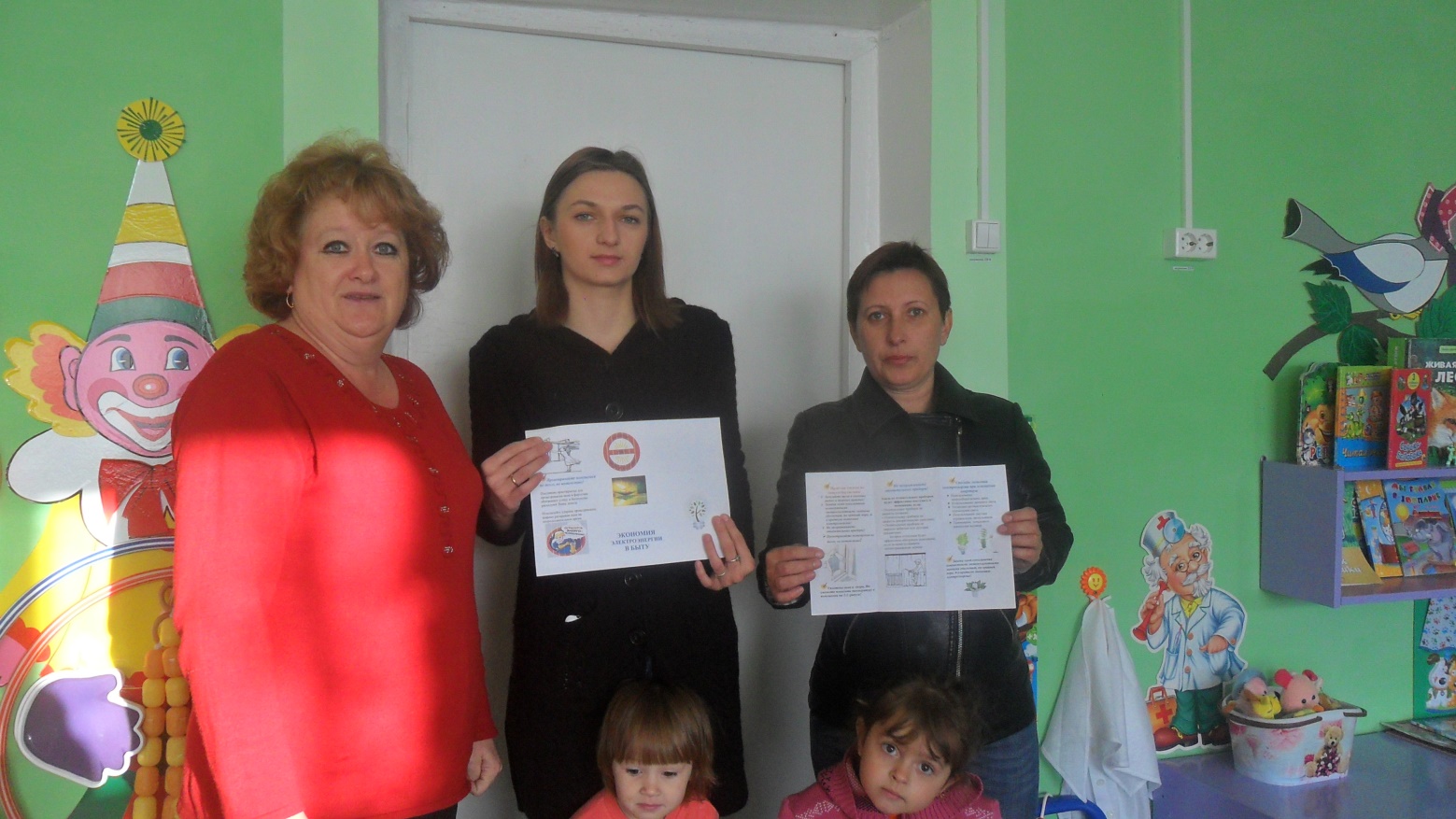 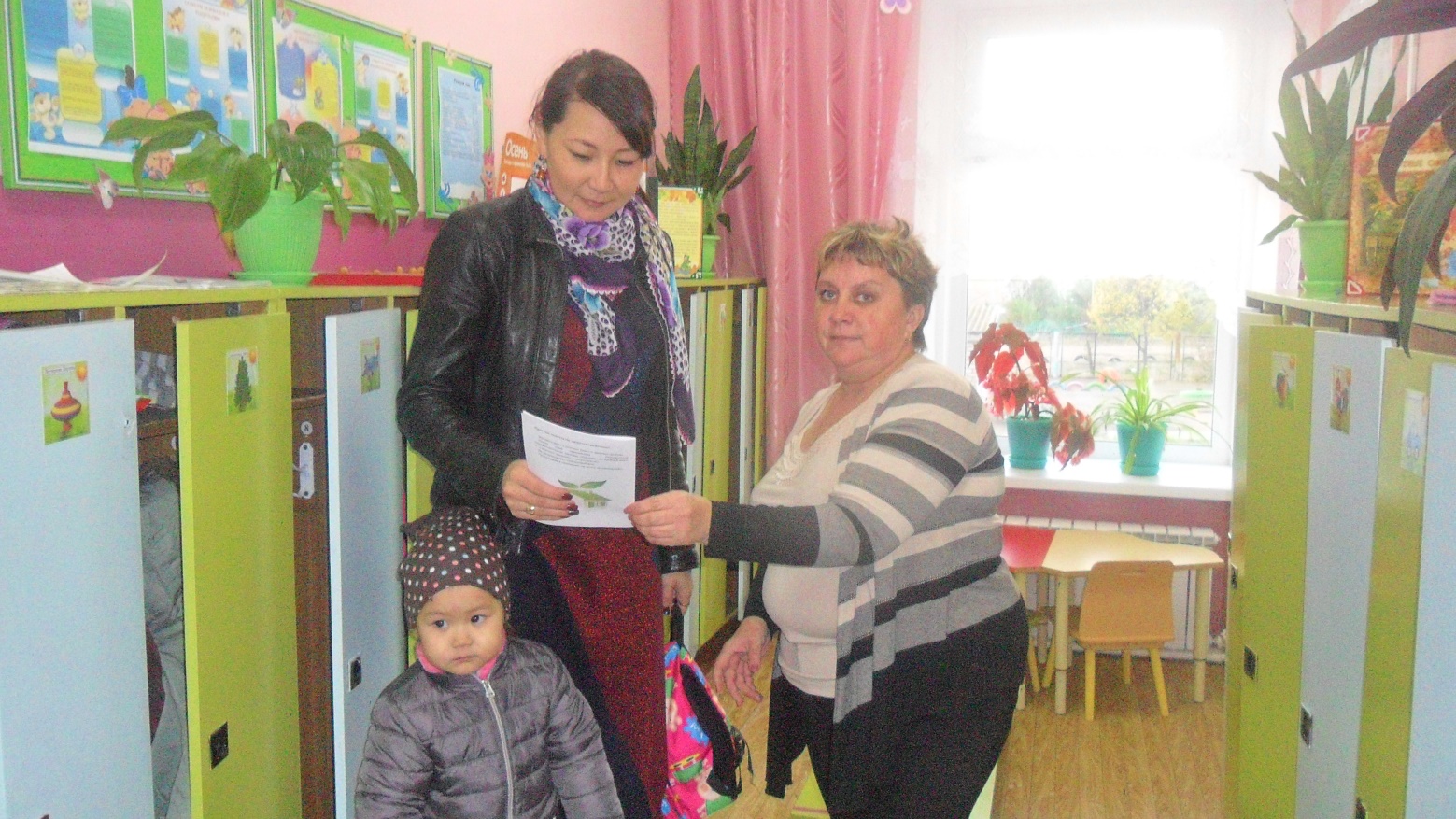 